Publicado en Madrid el 02/12/2019 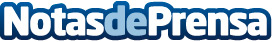 Arranca la segunda edición de Desafío PRO, un proyecto de la Fundación United Way, Lilly y Punto JES para prevenir el fracaso escolar a través del emprendimiento socialHasta 22 voluntarios de Lilly guiarán a más de 150 jóvenes de un instituto de Alcobendas para que respondan al desafío de poner en marcha proyectos, trabajando diferentes habilidades como el trabajo en equipo, las dotes de liderazgo o las habilidades comunicativas. El racismo, la violencia de género, el cuidado de los animales y la soledad en los adolescentes fueron algunos de los temas sobre los que se trabajaron en la primera ediciónDatos de contacto:María Guijarro622836702Nota de prensa publicada en: https://www.notasdeprensa.es/arranca-la-segunda-edicion-de-desafio-pro-un Categorias: Nacional Educación Sociedad E-Commerce Solidaridad y cooperación Recursos humanos http://www.notasdeprensa.es